Відділ освіти, молоді та спорту Ямпільської районної державної адміністраціїРайонний методичний кабінет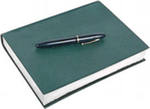 Ямпіль – 2017ЗМІСТІнструктивно-методичні рекомендації щодо викладання української мови та літературиУкраїнська мова……………………………………………….. 5Українська література…………………………………………10Рекомендації щодо заповнення класного журналу (українська мова та література)…………………………………17Методичні рекомендації щодо викладання навчальних предметів «Українська мова» та        «Українська література» у загальноосвітніх навчальних        закладах у 2017-2018 навчальному році………………………..20Методичні рекомендації щодо використання сучасних електронних освітніх ресурсів та технологій у процесі викладання української мови та літератури………..30Українська моваУ 2017-2018 навчальному році вивчення української мови здійснюватиметься за такими програмами:   у 5-9 класах за навчальною програмою: Українська мова. 5-9 класи. Програма для загальноосвітніх навчальних закладів з українською мовою навчання. − К.: Видавничий дім «Освіта», 2013 (зі змінами,   затвердженими наказом  МОН України від 07.06.2017 №804 (електронний ресурс: http://mon.gov.ua/activity/education/zagalna-serednya/navchalni-programi-5-9-klas-2017.html);  у 10-11 класах - за навчальними програмами, затвердженими наказом МОН від 28.10.2010 № 1021, крім рівня стандарту; рівень стандарту зі змінами, затвердженими наказом Міністерства від 14.07.2016 № 826. Програми розміщені на офіційному сайті МОН України за посиланням:  http://mon.gov.ua/activity/education/zagalna-serednya/navchalni-programy.html .   Звертаємо увагу, що в 2017 році навчальну  програму з української мови для 5-9 класів модернізовано згідно з Державним стандартом базової і повної загальної середньої освіти, затвердженим у 2011 році,  та з метою наскрізного впровадження механізму реалізації завдань компетентнісного підходу в навчанні української мови в контексті положень «Нової української школи».У зв’язку з цим  розроблено новий формат пояснювальної записки до програми, де визначено ієрархію цілей навчання, зазначено мету базової середньої освіти, уточнено предметну мету. Відповідно до поставлених цілей навчання української мови і стратегій модернізації освіти в Україні конкретизовано завдання навчального предмета. Унесено зміни до структури програми: мовну та мовленнєву змістові лінії синхронізовано: у мовленнєвій подано усні та письмові види роботи з використанням паралельно виучуваного на аспектних уроках теоретичного матеріалу. У переліку очікуваних результатів навчально-пізнавальної діяльності учнів виділено знаннєвий, діяльнісний і ціннісний складники.З метою уникнення дублювань вилучено рубрики «Внутрішньопредметні зв’язки», «Міжпредметні зв’язки», «Культура мовлення». Спрощено формулювання тем мовної і мовленнєвої змістових ліній, зокрема мовленнєвознавчих понять.  Творчим роботам надано виразно практичного спрямування. Крім обов’язкових видів творчих робіт, до  навчальної програми включено рекомендовані, право вибору яких надано вчителю. Серед рекомендованих видів робіт учитель може обрати ті, які вважає найбільш корисними, до того ж він може змінювати теми висловлень у відповідності до інтересів і потреб кожного класу. Окрім того, до програми внесено такі зміни: вилучено деякі види творчих робіт (відгук про відповідь товариша в 5 класі, повідомлення на лінгвістичну тему в науковому стилі в 6 класі, переказ тексту наукового стилю та відповідь на уроці в науковому стилі в 5 класі, вибірковий переказ тексту наукового стилю в 6, 9 класах);додано як обов’язковий такий сучасний вид роботи, як есе (розмірковування в довільній формі);  осучаснено перелік запропонованих до вивчення ділових паперів (вилучено автобіографію, протокол, витяг із протоколу; розписку в 7 класі замінено на звіт про виконану роботу, план роботи перенесено з 6-ого у 8 клас);перерозподілено в мовній змістовій лінії навчальні години на повторення вивченого в попередніх класах (указано перед окремими розділами);змінено послідовність тем мовної змістової лінії в 5 класі для оптимізації їх відповідно до вікових особливостей учнів;замінено в 5 класі тему «Частини мови» на «Текст. Речення. Слово» в розділі «Повторення вивченого в початкових класах»;вилучено з програми 5 класу теми «Види речень за метою висловлення та інтонацією» (як вивчені в початковій школі), «Стилі мовлення»;перенесено тему «Правопис слів іншомовного походження» з 5 до 6 класу, розвантажено тему «Найпоширеніші випадки чергування голосних і приголосних звуків» у 5 класі з метою оптимізації та уникнення повторів. Зазначаємо, шо вказаний у навчальній програмі розподіл годин між розділами вважається орієнтовним. У разі потреби вчитель має право самостійно змінювати обсяг годин у межах розділу, а також послідовність вивчення розділів.З метою уникнення перевантаження учнів,  для об’єктивного оцінювання їхніх навчальних досягнень пропонуємо зняти з фронтальних видів контрольних робіт аудіювання та читання мовчки, залишивши тільки навчальні види цих робіт.  Зазначені зміни  також є початком до поступового переформатування видів мовленнєвої   діяльності (аудіювання, читання мовчки)    до вимог Програми міжнародного оцінювання учнів – PISA, що   оцінює читацьку грамотність учнів, визначає здатність особи до широкого розуміння тексту, пошуку нової інформації,  осмислення й оцінювання змісту та форми тексту тощо.  Звертаємо увагу на те, що змінено кількість фронтальних та індивідуальних видів контрольних робіт з української мови в загальноосвітніх навчальних закладах з українською мовою навчання.           Фронтально оцінюються диктант, письмовий переказ і письмовий твір  (навчальні чи контрольні види робіт), мовні знання й уміння, запис яких здійснюється на сторінці класного журналу «Зміст уроку».         Індивідуально оцінюються говоріння (діалог, усний переказ, усний твір) і читання вголос. Для цих видів діяльності не відводять окремого уроку, проте визначають окрему колонку без дати на сторінці класного журналу «Облік навчальних досягнень». У І семестрі проводять  оцінювання 2 видів мовленнєвої діяльності (усний переказ, діалог). У ІІ семестрі -  оцінювання таких видів мовленнєвої діяльності, як усний твір і читання вголос,  що здійснюється в 5–9 класах. Результати оцінювання говоріння (діалог, усний переказ, усний твір) і читання вголос протягом семестру  виставляють у колонку без дати й ураховують у семестрову оцінку.  Повторне оцінювання із зазначених видів мовленнєвої діяльності не проводять.Перевірка мовних знань і вмінь здійснюється за допомогою завдань, визначених учителем (тести, диктант тощо)  залежно від змісту матеріалу, що вивчається. Тематичну оцінку виставляють на підставі поточних оцінок з урахуванням контрольних робіт, а за семестр - на основі тематичного оцінювання та результатів оцінювання певного виду діяльності: говоріння (діалог, усний переказ, усний твір) або  читання вголос. Фронтальні види контрольних робітФронтальні види контрольних робіт (10–11класи)(рівень стандарту, академічний рівень)Фронтальні види контрольних робіт 10–11 класи(філологічний напрям: профіль – українська філологія)У таблицях  зазначено мінімальну кількість фронтальних видів контрольних робіт, учитель на власний розсуд має право збільшувати цю кількість, залежно від рівня підготовленості класу, здібностей конкретних учнів, умов роботи тощо.Оцінка за контрольний твір з української мови та   переказ є середнім арифметичним за зміст і грамотність, яку виставляють в колонці з датою написання роботи (надпис у  колонці «Твір», «Переказ» не робиться).  Акцентуємо увагу на проблемних питаннях, що виникають під час оцінювання навчальних досягнень учнів з української мови:допущені  позиційні помилки (чергування у-в, і-й) визначаються як орфографічні (під час перевірки власних висловлень ЗНО це питання уніфіковано);у разі відсутності учня  на одному зі  спарених уроків під час  написання контрольного твору, переказу рекомендуємо давати йому індивідуальне завдання, визначене вчителем.  Зазначене завдання виконується учнем під час уроку.Кількість робочих зошитів з української мови за класами:5–9 класи – по два зошити;10–11 класи – по одному зошиту.        Для контрольних робіт з української мови в усіх класах використовують по одному зошиту.  Ведення зошитів оцінюється від 1 до 12 балів щомісяця протягом семестру і вважається поточною оцінкою, що зараховується до найближчої тематичної. Під час перевірки зошитів ураховується наявність різних видів робіт, грамотність, охайність, уміння правильно оформити роботи.У разі відсутності учня на уроці протягом місяця рекомендуємо в колонці за ведення зошита зазначати н/о (нема  оцінки).Під час підготовки вчителів до уроків радимо використовувати періодичні фахові видання:  журнали «Дивослово», «Українська мова і література в школі», «Українська мова і література в школах України», газету «Українська мова та література». Українська літератураУ 2017-2018 навчальному році вивчення української літератури в 5-9 класах здійснюватиметься за навчальною програмою: Українська література. 5-9 класи. Програма для загальноосвітніх навчальних закладів. – К.: Освіта, 2013 зі змінами,   затвердженими наказом  МОН України 
від 07.06.2017 №804 (http://mon.gov.ua/activity/education/zagalna-serednya/navchalni-programi-5-9-klas-2017.html );  у 10-11 класах – за навчальними програмами, затвердженими  наказом Міністерства від 28.10.2010 № 1021, крім академічного рівня та рівня стандарту, затверджені наказом  МОН  від  14.07.2016 № 826. Програми розміщені на офіційному сайті МОН України за посиланням: http://mon.gov.ua/activity/education/zagalna-serednya/navchalni-programy.html. Звертаємо увагу, що в 2017 році програму з української літератури для 5-9 класів модернізовано згідно з Державним стандартом базової і повної загальної середньої освіти, затвердженим в 2011 році,  та з метою наскрізного впровадження механізму реалізації завдань компетентнісного підходу в навчанні української літератури в контексті положень «Нової української школи».У зв’язку з цим розроблено новий формат пояснювальної записки до програми, де визначено роль української літератури у формуванні ключових компетентностей, з’ясовано особливості запровадження наскрізних ліній «Екологічна безпека та сталий розвиток» (НЛ–1), «Громадянська відповідальність» (НЛ–2), «Здоров'я і безпека» (НЛ–3), «Підприємливість та фінансова грамотність» (НЛ–4), які відображають провідні соціально й особистісно значущі ідеї, що послідовно розкриваються в процесі навчання й виховання; спрогнозовано портрет випускника основної школи.Унесено зміни до структури програми,  де рубрика «Очікувані результати навчально-пізнавальної діяльності» містить перелік умінь, навичок, ціннісних ставлень, які передбачено сформувати в результаті вивчення теми, і коло необхідних для цього знань. Зміст навчального матеріалу передбачає текстове вивчення творів,  що виділені напівжирним шрифтом, інші ж лише називаються для допомоги вчителеві під час вивчення певної теми. Крім того,  для осучаснення змістового компоненту, актуалізації компетентнісного підходу, надання вчителеві методичної допомоги під час вивчення програмових тем запропоновано рекомендаційні рубрики «Мистецький контекст» (МК), «Сучасна українська дитяча й підліткова література» (СЛ). У рубриці «Мистецький контекст» (МК)  подано зразки різних видів мистецтв (образотворче, музичне, скульптура тощо), з якими вчитель-словесник, на власний розсуд, може ознайомити учнів. У рубриці «Сучасна українська дитяча й підліткова література» (СЛ) запропоновано сучасні твори, які ідейно та тематично пов’язані із запропонованими для текстуального вивчення. Учитель може використати їх задля зацікавлення учнів сучасним літературним процесом, проведення паралелей між класичним і сучасним творами (за рахунок  резервних годин; на уроках позакласного читання; літератури рідного краю тощо). Вивчення  української літератури  також відбувається із залученням міжпредметних зв’язків - МЗ (українська мова, історія, зарубіжна література, іноземні мови, образотворче мистецтво, музика, природознавство, географія, естетика, етика тощо). Крім того, здійснено частковий перерозподіл кількості годин на вивчення творів (зі збереженням структурних тематичних блоків чинної програми):У  змісті програми запропоновано альтернативу під час вивчення тем, внесено корективи, що дозволило осучаснити корпус програмових текстів новими авторами:Також оновлено список додаткової літератури для читання. Унормовано (відповідно до специфіки тем та вікових особливостей учнів) перелік понять із теорії літератури: 5 клас: повість-казка (повторення), загадки, прислів’я та приказки (повторення), оповідання, ліричний герой, строфа. 6 клас: рефрен, акровірш (повторення), байка (повторення), гумор,  знято поняття віршові розміри, ямб, хорей.  7 клас: знято поняття «пафос». 8 клас – верлібр.  9 клас: притча (повторення, поглиблення), літопис (повторення), молитва. Запропонована кількість часу на вивчення кожного розділу, теми є орієнтовною, учитель може її змінювати (у межах 70 годин). Резервний час можна використовувати для збільшення кількості годин на вивчення окремого твору, для уроків розвитку мовлення, контрольного оцінювання, перевірки вивчення творів напам’ять,  різних видів творчих та інших робіт (екскурсій, диспутів, семінарів тощо).З метою рівномірного розподілу навантаження учнів протягом навчального року подаємо рекомендовану кількість видів контролю з української літератури (за класами). Поданий у таблиці розподіл годин є мінімальним і обов’язковим для проведення в кожному семестрі. Учитель-словесник на власний розсуд може збільшити кількість видів контрою відповідно до рівня підготовки учнів, особливостей класу тощо.Обов’язкова кількість видів контролю5–9 класиУ 8-9 класах з поглибленим вивченням української літератури пропорційно збільшується кількість контрольних робіт та уроків розвитку мовлення (на розсуд учителя-словесника визначається кількість і види контрольних робіт).10-11 класи*Контрольні класні твори пропонуємо давати у формі есе, міні-творів щодо розкриття певної проблеми чи образу програмового тексту тощо. Це розвиватиме самостійне творче мислення учнів  і дасть їм  можливість виконати роботу протягом одного уроку. **У кожному семестрі обов’язковим є проведення двох уроків розвитку мовлення: одного уроку усного розвитку мовлення, а другого – письмового. Умовне позначення в таблиці – (у + п).Рекомендуємо оцінку за  письмовий вид роботи виставляти всім учням, за усний – кількості учнів, які відповідали протягом уроку. Оцінку за ведення зошита з української літератури виставляють у кожному класі окремою колонкою в журналі раз на місяць і враховують як поточну до найближчої тематичної. Під час оцінювання зошита з української літератури слід ураховувати  наявність різних видів робіт; грамотність (якість виконання робіт); охайність; уміння правильно оформлювати роботи (дотримання вимог  орфографічного режиму). У разі відсутності учня на уроці протягом місяця рекомендуємо в колонці за ведення зошита зазначати н/о (нема  оцінки). Оцінка за контрольний твір з української літератури є середнім арифметичним за зміст і грамотність, яку виставляють у колонці з датою написання роботи. Надпис у журнальній колонці «Твір» не робиться.  Оцінку за читання напам’ять поетичних або прозових творів  з української літератури виставляють у колонку без дати з надписом  «Напам’ять».   Під час підготовки вчителів до уроків радимо використовувати періодичні фахові видання:  журнали «Дивослово», «Українська мова і література в школі», «Українська мова і література в школах України», «Українська  література в загальноосвітній школі», газету «Українська мова та література». Рекомендації щодо заповнення сторінок класного журналу з української  мови і літератури     1. На першій сторінці з предмета у колонці «Домашнє завдання» записувати підручник, за яким здійснюється навчання.	2. Навчальні теми на лівій сторінці журналу (над датами) не записуються.     3. Усі записи на лівій сторінці журналу робляться друкованими літерами (великими  або малими).      4. Повторне семестрове оцінювання проводять протягом десяти днів після виставлення семестрового бала. Зміст матеріалу, що виносять на повторне семестрове оцінювання, повинен охоплювати зміст тем, які вивчали протягом семестру.         Скоригований бал (повторне семестрове оцінювання) виставляють лише тим учням, які його підвищували. Цей бал не може бути нижчим за семестровий. Колонки для виставлення семестрового бала позначають такими записами: І семестр, Скоригована. У цих колонках дати не позначають.	5. По два уроки на проведення контрольних творів або переказів можна планувати, починаючи з 9 класу. При відведенні на контрольний твір або контрольний переказ здвоєних уроків, вони записуються під однією датою, але окремими уроками.	6. Після контрольної роботи (диктант, твір, переказ, тест) обов’язково проводиться і фіксується в журналі аналіз контрольної роботи.	7. Запис контрольної роботи з мови необхідно здійснювати таким чином: Контрольна тестова робота №1. Складносурядне речення;з літератури: Контрольна робота №1. Творчість Панаса Мирного (тест (або інша форма роботи).	8. Здійснювати наскрізну нумерацію контрольних робіт, проведених протягом навчального року.	9. У записі змісту уроку не допускати скорочень. У записі домашніх завдань  уникати скорочень.	10. Після уроків позакласного читання, літератури рідного краю домашнє завдання задавати на наступний урок позакласного читання, літератури рідного краю. Повинна прослідковуватися наступність між домашніми завданнями та темами уроків ПЧ та ЛРК.	11. Після контрольних робіт  не задається домашнє завдання «дописати, переписати» тощо.	12. Домашні завдання повинні бути диференційованими, відображати роботу зі здібними учнями. У ІІ семестрі необхідно забезпечити систематичне повторення вивченого матеріалу (9, 11 класи).	Зразок заповнення сторінки журналу (українська література):Зразок заповнення сторінки журналу (українська мова):Звертаємо увагу, що при оформленні сторінок класного журналу запис «Програму виконано» робиться  наприкінці року. Цей запис учитель засвідчує власним підписом.Методичні рекомендації щодо викладання навчальних предметів «Українська мова» та «Українська література» у загальноосвітніх навчальних закладах у 2017-2018 навчальному році«Діти мають здобути в школі уміння і компетентності ХХІ століття, які узгоджені країнами Європейського Союзу, і які потрібні сьогодні сучасному українцю. Окрім знання рідної, державної і іноземних мов, інформаційних технологій, вміння критично мислити, аналізувати, працювати в команді, мати навички фінансової грамотності і підприємництва. Нашим дітям потрібна освіта для життя. І це головна мета нової української школи», – зазначила Міністр освіти і науки України Лілія Гриневич.З огляду на це основною метою навчання української мови є формування національно свідомої, духовно багатої мовної особистості, яка володіє вміннями й навичками вільно, комунікативно доцільно користуватися засобами української мови – її стилями, типами, жанрами в усіх видах мовленнєвої діяльності, тобто забезпечує належний рівень комунікативної компетентності. Зазначена мета передбачає здійснення навчальної, розвивальної й виховної функцій освітнього змісту навчального предмета.Навчальні дисципліни, що забезпечують літературну освіту в школі, покликані на кращих зразках красного письменства сформувати особистість творчу, вільну, духовно багату, самостійно мислячу, з широким світоглядом, зі стійкими моральними принципами. Особистість, котра любить і пишається здобутками рідної культури, але разом з тим шанує й опановує надбання інших народів. Особистість, яка усвідомлює власну національну ідентичність й водночас приналежність до цивілізованого світу. Особистість, яка має активну громадянську позицію, відчуває потребу жити й працювати задля України.  Реалізація актуальної сучасної проблеми щодо творчого розвитку інноваційної особистості вимагає від учителів-філологів особливої уваги. Щоб навчити сучасних школярів критично і творчо мислити, вільно спілкуватися у процесі діалогу, добре орієнтуватися у великому потоці інформації та ефективно переробляти її в значущі ідеї, які з успіхом можна використовувати на практиці, вчителеві необхідно послуговуватися не тільки традиційними методами і формами роботи, але й активно звертатися до сучасних педагогічних технологій: особистісно зорієнтовані, проектні, групові та інтерактивні, ігрові, діалогові, інформаційно-комунікаційні тощо.Важливою ознакою сучасного уроку є використання здоров’язбережувальних технологій. Дбаючи про здоров’я учнів, необхідно урізноманітнювати форми організації навчального процесу, щоб діти мали можливість більше рухатися, а не перебувати в статистичному положенні. Не менш важливим у навчанні є інтегративність української мови і української літератури з іншими шкільними предметами, видами мистецтва та науковими галузями. Це впливає на розвиток інтелектуальних і моральних якостей особистості, її свідомості й мислення, комунікативних умінь і навичок. Оцінювання результатів навчання української мови і літератури здійснюється на основі компетентнісного підходу. Визначальною ознакою цього підходу є зміщення акцентів на: готовність учня застосовувати здобуті знання й набуті вміння й навички для розв’язання проблем, що виникають у реальному житті; здобуття досвіду самостійності; повноцінне утвердження себе в глобалізаційному світі;  здатність до навчання упродовж усього життя.Розподіл годин на вивчення української мови та літератури здійснюється відповідно до Типових навчальних планів, перерахованих у листі Міністерства освіти і науки України від 07.06.2017 № 1/9-315 «Про структуру 2017-2018 навчального року та навчальні плани загальноосвітніх навчальних закладів».З метою організації навчально-виховного процесу рекомендуємо опрацювати лист Міністерства освіти і науки України від 09.08.2017 
№ 1/9-436 «Щодо методичних рекомендацій про викладання навчальних предметів у загальноосвітніх навчальних закладах» за посиланням  http://mon.gov.ua/activity/education/zagalna-serednya/metoduchni.htmlУ 2017-2018 навчальному році вивчення української мови здійснюватиметься за такими програмами:у 5-9 класах за навчальною програмою: Українська мова. 5-9 класи. Програма для загальноосвітніх навчальних закладів з українською мовою навчання. − К.: Видавничий дім «Освіта», 2013 (зі змінами, затвердженими наказом МОН України від 07.06.2017 № 804 «Про оновлені навчальні програми для учнів 5-9 класів загальноосвітніх навчальних закладів» (електронний ресурс: http://mon.gov.ua/activity/education/zagalna-serednya/navchalni-programi-5-9-klas-2017.html ); у 10-11 класах – за навчальними програмами, затвердженими наказом МОН від 28.10.2010 № 1021, крім рівня стандарту; рівень стандарту зі змінами, затвердженими наказом Міністерства освіти і науки України від 14.07.2016 
№ 826. Програми розміщені на офіційному сайті МОН України за посиланням: http://mon.gov.ua/activity/education/zagalna-serednya/navchalni-programy.html .   Звертаємо увагу, що в 2017 році навчальну програму з української мови для 5-9 класів модернізовано згідно з Державним стандартом базової і повної загальної середньої освіти, затвердженим у 2011 році, та з метою наскрізного впровадження механізму реалізації завдань компетентнісного підходу в навчанні української мови в контексті положень «Нової української школи».У зв’язку з цим розроблено новий формат пояснювальної записки до програми, де визначено ієрархію цілей навчання, зазначено мету базової середньої освіти, уточнено предметну мету. Відповідно до поставлених цілей навчання української мови і стратегій модернізації освіти в Україні конкретизовано завдання навчального предмета.Унесено зміни до структури програми: мовну та мовленнєву змістові лінії синхронізовано: у мовленнєвій подано усні та письмові види роботи з використанням паралельно виучуваного на аспектних уроках теоретичного матеріалу. У переліку очікуваних результатів навчально-пізнавальної діяльності учнів виділено знаннєвий, діяльнісний і ціннісний складники.З метою уникнення дублювань вилучено рубрики «Внутрішньопредметні зв’язки», «Міжпредметні зв’язки», «Культура мовлення». Спрощено формулювання тем мовної і мовленнєвої змістових ліній, зокрема мовленнєвознавчих понять. Творчим роботам надано виразно практичного спрямування. Крім обов’язкових видів творчих робіт, до навчальної програми включено рекомендовані, право вибору яких надано вчителю. Серед рекомендованих видів робіт учитель може обрати ті, які вважає найбільш корисними, до того ж він може змінювати теми висловлень відповідно до інтересів і потреб кожного класу. Окрім того, до програми внесено такі зміни:вилучено деякі види творчих робіт (відгук про відповідь товариша в 5 класі, повідомлення на лінгвістичну тему в науковому стилі в 6 класі, переказ тексту наукового стилю та відповідь на уроці в науковому стилі в 5 класі, вибірковий переказ тексту наукового стилю в 6, 9 класах);додано як обов’язковий такий сучасний вид роботи, як есе (розмірковування в довільній формі);осучаснено перелік запропонованих до вивчення ділових паперів (вилучено автобіографію, протокол, витяг із протоколу; розписку в 7 класі замінено на звіт про виконану роботу, план роботи перенесено з 6-ого у 8 клас);перерозподілено в мовній змістовій лінії навчальні години на повторення вивченого в попередніх класах (указано перед окремими розділами);змінено послідовність тем мовної змістової лінії в 5 класі для оптимізації їх відповідно до вікових особливостей учнів;замінено в 5 класі тему «Частини мови» на «Текст. Речення. Слово» в розділі «Повторення вивченого в початкових класах»;вилучено з програми 5 класу теми «Види речень за метою висловлення та інтонацією» (як вивчені в початковій школі), «Стилі мовлення»;перенесено тему «Правопис слів іншомовного походження» з 5 до 6 класу, розвантажено тему «Найпоширеніші випадки чергування голосних і приголосних звуків» у 5 класі з метою оптимізації та уникнення повторів. Зазначаємо, що вказаний у навчальній програмі розподіл годин між розділами вважається орієнтовним. У разі потреби вчитель має право самостійно змінювати обсяг годин у межах розділу, а також послідовність вивчення розділів.З метою уникнення перевантаження учнів, для об’єктивного оцінювання їхніх навчальних досягнень пропонуємо зняти з фронтальних видів контрольних робіт аудіювання та читання мовчки, залишивши тільки навчальні види цих робіт.Звертаємо увагу на те, що змінено кількість фронтальних та індивідуальних видів контрольних робіт з української мови в загальноосвітніх навчальних закладах з українською мовою навчання. Фронтально оцінюються диктант, письмовий переказ і письмовий твір  (навчальні чи контрольні види робіт), мовні знання й уміння, запис яких здійснюється на сторінці класного журналу «Зміст уроку». Індивідуально оцінюються говоріння (діалог, усний переказ, усний твір) і читання вголос. Для цих видів діяльності не відводять окремого уроку, проте визначають окрему колонку без дати на сторінці класного журналу «Облік навчальних досягнень». У І семестрі проводять  оцінювання 2 видів мовленнєвої діяльності (усний переказ, діалог). У ІІ семестрі – оцінювання таких видів мовленнєвої діяльності, як усний твір і читання вголос, що здійснюється в 
5–9 класах.Результати оцінювання говоріння (діалог, усний переказ, усний твір) і читання вголос протягом семестру  виставляють у колонку без дати й ураховують у семестрову оцінку. Повторне оцінювання із зазначених видів мовленнєвої діяльності не проводять.Перевірка мовних знань і вмінь здійснюється за допомогою завдань, визначених учителем (тести, диктант тощо) залежно від змісту матеріалу, що вивчається. Тематичну оцінку виставляють на підставі поточних оцінок з урахуванням контрольних робіт, а за семестр – на основі тематичного оцінювання та результатів оцінювання певного виду діяльності: говоріння (діалог, усний переказ, усний твір) або читання вголос. Оцінка за контрольний твір з української мови та переказ є середнім арифметичним за зміст і грамотність, яку виставляють в колонці з датою написання роботи (надпис у  колонці «Твір», «Переказ» не робиться).  Акцентуємо увагу на проблемних питаннях, що виникають під час оцінювання навчальних досягнень учнів з української мови:допущені позиційні помилки (чергування у-в, і-й) визначаються як орфографічні (під час перевірки власних висловлень ЗНО це питання уніфіковано);у разі відсутності учня на одному зі спарених уроків під час написання контрольного твору, переказу рекомендуємо давати йому індивідуальне завдання, визначене вчителем. Зазначене завдання виконується учнем під час уроку.Кількість робочих зошитів з української мови за класами:– 5–9 класи – по два зошити;10–11 класи – по одному зошиту.Для контрольних робіт з української мови в усіх класах використовують по одному зошиту.  Ведення зошитів оцінюється від 1 до 12 балів щомісяця протягом семестру і вважається поточною оцінкою, що зараховується до найближчої тематичної. Під час перевірки зошитів ураховується наявність різних видів робіт, грамотність, охайність, уміння правильно оформити роботи.Українська література Українська література як базовий навчальний предмет визначає моральні орієнтири молодого покоління. Шкільна літературна освіта забезпечує етичне та естетичне виховання учнів, їх прилучення до надбань вітчизняного письменства, розвиток стійкої мотивації до читання, потреби у зверненні до художньої літератури впродовж життя, формування загальної культури.Українська література є потужним носієм ідентичності нації, її генетичного коду. Тому в контексті світових процесів глобалізації, індивідуальному національному самоусвідомленні, її роль незаперечна й важлива.Як навчальний предмет українська література охоплює також знання, пов’язані зі сферою літературознавства, теорії та історії літератури, знання про способи навчальної діяльності, що значною мірою реалізуються в уміннях і навичках учнів. У 2017-2018 навчальному році вивчення української літератури в 5-9 класах здійснюватиметься за навчальною програмою: Українська література. 5-9 класи. Програма для загальноосвітніх навчальних закладів. – К.: Освіта, 2013 зі змінами, затвердженими наказом МОН України від 07.06.2017 № 804 «Про оновлені навчальні програми для учнів 5-9 класів загальноосвітніх навчальних закладів». (http://mon.gov.ua/activity/education/zagalna-serednya/navchalni-programi-5-9-klas-2017.html ); У 10-11 класах – за навчальними програмами, затвердженими наказом Міністерства від 28.10.2010 № 1021, крім академічного рівня та рівня стандарту, затверджені наказом Міністерства освіти і науки України від 14.07.2016 № 826. Програми розміщені на офіційному сайті МОН України за посиланням: http://mon.gov.ua/activity/education/zagalna-serednya/navchalni-programy.html. Звертаємо увагу, що в 2017 році програму з української літератури для 5-9 класів модернізовано згідно з Державним стандартом базової і повної загальної середньої освіти, затвердженим в 2011 році, та з метою наскрізного впровадження механізму реалізації завдань компетентнісного підходу в навчанні української літератури в контексті положень «Нової української школи».У зв’язку з цим розроблено новий формат пояснювальної записки до програми, де визначено роль української літератури у формуванні ключових компетентностей, з’ясовано особливості запровадження наскрізних ліній «Екологічна безпека та сталий розвиток» (НЛ–1), «Громадянська відповідальність» (НЛ–2), «Здоров'я і безпека» (НЛ–3), «Підприємливість та фінансова грамотність» (НЛ–4), які відображають провідні соціально й особистісно значущі ідеї, що послідовно розкриваються в процесі навчання й виховання; спрогнозовано портрет випускника основної школи.Унесено зміни до структури програми, де рубрика «Очікувані результати навчально-пізнавальної діяльності» містить перелік умінь, навичок, ціннісних ставлень, які передбачено сформувати в результаті вивчення теми, і коло необхідних для цього знань. Зміст навчального матеріалу передбачає текстове вивчення творів, що виділені напівжирним шрифтом, інші ж лише називаються для допомоги вчителеві під час вивчення певної теми. Крім того, для осучаснення змістового компоненту, актуалізації компетентнісного підходу, надання вчителеві методичної допомоги під час вивчення програмових тем запропоновано рекомендаційні рубрики «Мистецький контекст» (МК), «Сучасна українська дитяча й підліткова література» (СЛ).У рубриці «Мистецький контекст» (МК) подано зразки різних видів мистецтв (образотворче, музичне, скульптура тощо), з якими вчитель-словесник, на власний розсуд, може ознайомити учнів.У рубриці «Сучасна українська дитяча й підліткова література» (СЛ) запропоновано сучасні твори, які ідейно та тематично пов’язані із запропонованими для текстуального вивчення. Учитель може використати їх задля зацікавлення учнів сучасним літературним процесом, проведення паралелей між класичним і сучасним творами (за рахунок резервних годин; на уроках позакласного читання; літератури рідного краю тощо).Вивчення української літератури також відбувається із залученням міжпредметних зв’язків – МЗ (українська мова, історія, зарубіжна література, іноземні мови, образотворче мистецтво, музика, природознавство, географія, естетика, етика тощо). Крім того, здійснено частковий перерозподіл кількості годин на вивчення творів (зі збереженням структурних тематичних блоків чинної програми).У змісті програми запропоновано альтернативу під час вивчення тем, внесено корективи, що дозволило осучаснити корпус програмових текстів новими авторами. Також оновлено список додаткової літератури для читання.Унормовано (відповідно до специфіки тем та вікових особливостей учнів) перелік понять із теорії літератури: 5 клас: повість-казка (повторення), загадки, прислів’я та приказки (повторення), оповідання, ліричний герой, строфа. 6 клас: рефрен, акровірш (повторення), байка (повторення), гумор,  знято поняття віршові розміри, ямб, хорей. 7 клас: знято поняття «пафос». 8 клас – верлібр. 9 клас: притча (повторення, поглиблення), літопис (повторення), молитва. Запропонована кількість часу на вивчення кожного розділу, теми є орієнтовною, учитель може її змінювати (у межах 70 годин). Резервний час можна використовувати для збільшення кількості годин на вивчення окремого твору, для уроків розвитку мовлення, контрольного оцінювання, перевірки вивчення творів напам’ять, різних видів творчих та інших робіт (екскурсій, диспутів, семінарів тощо).Контрольні класні твори пропонуємо давати у формі есе, міні-творів щодо розкриття певної проблеми чи образу програмового тексту тощо. Це розвиватиме самостійне творче мислення учнів і дасть їм можливість виконати роботу протягом одного уроку. У кожному семестрі обов’язковим є проведення двох уроків розвитку мовлення: одного уроку усного розвитку мовлення, а другого – письмового. Рекомендуємо оцінку за письмовий вид роботи виставляти всім учням, за усний – кількості учнів, які відповідали протягом уроку. Оцінку за ведення зошита з української літератури виставляють у кожному класі окремою колонкою в журналі раз на місяць і враховують як поточну до найближчої тематичної. Під час оцінювання зошита з української літератури слід ураховувати  наявність різних видів робіт; грамотність (якість виконання робіт); охайність; уміння правильно оформлювати роботи (дотримання вимог  орфографічного режиму). Оцінка за контрольний твір з української літератури є середнім арифметичним за зміст і грамотність, яку виставляють у колонці з датою написання роботи. Надпис у журнальній колонці «Твір» не робиться.  Оцінку за читання напам’ять поетичних або прозових творів з української літератури виставляють у колонку без дати з надписом «Напам’ять».У тематично-календарному плануванні уроки літератури рідного краю вчитель упродовж року має розподіляти самостійно. Це сприятиме додатковому індивідуальному вибору вчителем текстів для розгляду. До «літератури рідного краю» пропонуємо включати також художню творчість ровесників учнів, їхніх земляків.Мовно-літературна освіта є важливим чинником створення оптимальних передумов розвитку всебічно освіченої особистості, виховання громадянина-патріота України. Методичні рекомендації щодо аспектів національно-патріотичного виховання на уроках української мови та літератури надані в додатку до наказу Міністерства освіти і науки України від 16 червня 2015 року 
№ 641 «Про затвердження Концепції національно-патріотичного виховання дітей і молоді, Заходів щодо реалізації Концепції національно-патріотичного виховання дітей і молоді та методичних рекомендацій щодо національно-патріотичного виховання у загальноосвітніх навчальних закладах».Дозволяється використовувати підручники з віповідним грифом Міністерства, що видані в попередні роки, ураховуючи при цьому зміни в програмах. Щодо додаткової навчально-методичної літератури, то вчитель вільний у її виборі й може застосовувати таку, що найкраще реалізовує його методику навчання.У разі відсутності учня на уроці протягом місяця рекомендуємо в колонці за ведення зошита зазначати н/о (нема оцінки).Під час підготовки вчителів до уроків радимо використовувати періодичні фахові видання: журнали «Дивослово», «Українська мова і література в школі», «Українська мова та література в школах України», газету «Українська мова та література»; Інтернет-ресурси філологічного спрямування (розміщені на мобільній сторінці методиста української мови та літератури офіційного сайту 
КЗ СОІППО).Виходячи із сказаного вище, рекомендуємо:І. Методичним службам районів, міст, ОТГ:1. Спланувати діяльність методичних об’єднань учителів української мови і літератури з урахуванням сучасних вимог, рекомендацій Міністерства освіти і науки України та Сумського ОІППО щодо вивчення української мови і літератури в загальноосвітніх навчальних закладах. 2. Проаналізувати результативність упровадження перспективних (особистісно зорієнтованих, групових, інтерактивних, проектних, інформаційних) технологій з метою розвитку інноваційної особистості в процесі вивчення української мови і літератури.3. Сприяти особистісному зростанню, саморозвитку та самореалізації учителів-філологів; забезпечувати інноваційну діяльність педагогів, спрямовану на розвиток загальної креативності учасників педагогічного процесу.ІІ. Учителям української мови та літератури:1. Реалізовувати компетентнісний підхід, формувати соціокультурні цінності на уроках української мови і літератури та в позакласній діяльності з предметів.2. Упроваджувати сучасні педагогічні інформаційно-комунікаційні  технології, використовуючи можливості єдиного освітнього інформаційного простору України (освітні платформи, педагогічні форуми, особисті сайти та блоги тощо).3. Забезпечувати інтегративне вивчення української мови і літератури з використанням засобів музики й живопису, світової літератури, історії.4. Проаналізувати результати ЗНО та ДПА з української мови, контрольних підсумкових робіт, наслідки моніторингових та тестових досліджень, спланувати шляхи підвищення учнівських досягнень.5. Систематично опрацьовувати всеукраїнські науково-методичні та фахові видання, обласну освітянську пресу і спрямовувати педагогічну діяльність відповідно до окреслених у них завдань на новий навчальний рік.Методист української мови та літератури Сумського ОІППО					             Л.М. ШерстюкМетодичні рекомендації щодо використання сучасних електронних освітніх ресурсів та технологій у процесі викладання української мови та літератури«Діти мають здобути в школі уміння і компетентності ХХІ століття, які узгоджені країнами Європейського Союзу, і які потрібні сьогодні сучасному українцю. Окрім знання рідної, державної і іноземних мов, інформаційних технологій, вміння критично мислити, аналізувати, працювати в команді, мати навички фінансової грамотності і підприємництва. Нашим дітям потрібна освіта для життя. І це головна мета нової української школи» – зазначила Міністр освіти і науки України Лілія Гриневич.ХХІ століття – час прискореного розвитку інформаційно-комунікаційних технологій. Сучасний учитель має вільно володіти ІКТ, щоб не просто передавати знання наступним поколінням,  а й навчити якісно користуватися новітніми технологіями. Наскрізне застосування інформаційно-комунікаційних технологій в освітньому процесі та управлінні закладами освіти і системою освіти має стати інструментом забезпечення успіху Нової школи. Запровадження ІКТ в освітній галузі має перейти від одноразових проектів у системний процес, який охоплює всі види діяльності. ІКТ суттєво розширять можливості педагога, оптимізують управлінські процеси, таким чином формуючи в учня важливі для нашого сторіччя технологічні компетентності.Електронні освітні ресурси перетворюються на визначальний чинник систем навчання, а їх застосовування стає істотною умовою трансформації педагогічної діяльності. Під ЕОР (електронні освітні ресурси) розуміють навчальні, наукові, інформаційні, довідкові матеріали та засоби, розроблені в електронній формі та представлені на носіях будь-якого типу або розміщені в комп'ютерних мережах, які відтворюються за допомогою електронних цифрових технічних засобів і необхідні для ефективної організації навчально-виховного процесу, в частині, що стосується його наповнення якісними навчально-методичними матеріалами.Електронні освітні ресурси – не доповнення до уроку, а складова частина навчально-виховного процесу, має навчально-методичне призначення та використовується для забезпечення навчальної діяльності учнів і вважається одним із головних елементів інформаційно-освітнього середовища.Структура електронних освітніх ресурсів забезпечує можливість ефективного досягнення навчально-виховної мети, і, у залежності від функціонального призначення, включає такі елементи: змістову частину, програмну частину, методичні рекомендації для вчителя, методичні рекомендації для учня.Корисними для вчителя-словесника є такі електронні ресурси:   – навчально-методичні ЕОР (навчальні плани, робочі програми навчальних дисциплін, розроблені відповідно до навчальних планів);– методичні ЕОР (методичні вказівки, методичні посібники, методичні рекомендації для вивчення окремого курсу та керівництва з виконання проектних робіт, тематичні плани);– навчальні ЕОР (електронні підручники та навчальні посібники);– допоміжні ЕОР (збірники документів і матеріалів, довідники, покажчики наукової та навчальної літератури, наукові публікації педагогів, матеріали конференцій, електронні довідники, словники, енциклопедії);– контролюючі ЕОР (тестуючі програми, банки контрольних питань і завдань з навчальних дисциплін та інші ЕОР, що забезпечують контроль якості знань).Застосування таких освітніх ресурсів на уроках української мови і літератури передбачає інтенсифікацію навчання, поглиблення знань, розвиток креативного мислення, формування вмінь адаптуватися до будь-якої ситуації спілкування.На відміну від традиційних методик, де вчитель дає й вимагає певні знання, під час проведення уроку з використанням освітніх електронних ресурсів  підвищується інтерес школярів до уроку, що, безсумнівно, допомагає активізувати як інтелектуальну, так і творчу діяльність дітей, адже інформація, яку подано на екрані – образна і краще засвоюється, ніж текстова. Використання комп’ютера сприяє підвищенню мотивації до вивчення гуманітарних дисциплін, розвиває наочно-образне мислення, моторні і вербальні комунікативні навички учнів. Використання освітніх електронних ресурсів у викладанні гуманітарних дисциплін дає можливість закріпити такі вміння і навички: пошук, виділення, аналіз, структурування необхідної інформації; інтеграція інформації з різних галузей знання; вміння самостійно працювати та організовувати себе; уміння працювати в команді; уміння виступати перед аудиторією; почуття художнього смаку, міри.Електронні освітні носії стають у пригоді і в тому випадку, коли з тих чи інших причин бібліотеки не в змозі забезпечити учнів потрібною літературою. На сьогодні існує безліч он-лайн бібліотек, велику кількість художніх, наукових та науково-популярних книг і журналів можна знайти у соціальних мережах та на форумах. Дякуючи електронним підручникам розширюється доступ дитини до інформації. Учителі-філологи можуть використовувати в роботі електронні бібліотеки:  http://www.ae-lib.org.ua/ http://lib.com.ua/ http://www.chtyvo.org.ua/ У процесі вивчення української літератури при підготовці мультимедійних уроків варто використовувати й сучасні можливості Інтернету, наприклад, сайти, рекомендовані Міністерством освіти і наук України:www.poetryclub.com.ua/ –  сучасна поезія світу, критичні матеріали про літераторів;http://poetry.uazone.net/ – українська поезія та фольклор, тексти сучасних пісень, переклади світової поетичної класики;www.lib.proza.com.ua/ – твори  сучасних українських і зарубіжних авторів;www.nbuv.gov.ua/tb/ukr.html – зібрання творів українського письменства від найдавніших часів до початку ХХ століття та інші.Широкого застосування набули візуальні та звукові фрагменти уроку (кіно, мультфільми, буктрейлери, відеоролики та інше). На файлообміннику YouTube можна знайти безліч цікавих відеосюжетів, які стосуються як окремих персоналій української літератури, так і художніх творів.  Відеофрагменти  можна підготувати (завантажити) завчасно або переглянути прямо на уроці в режимі он-лайн. Взагалі їх може зробити кожен учитель, якщо він уміє працювати в програмі Mave Maker чи Pinnacle Studiо, необхідно лише знайти потрібний текстовий матеріал: книги, путівники, картинки, фотографії, відео, іншу інформацію в Інтернеті.Мультимедіа є ефективною освітньою технологією завдяки властивим їй якостям інтерактивності, гнучкості, інтеграції інформації цифрового характеру (тексти, графіка, анімація), візуального зображення (відео, фотокартки, картинки), звуку (мова, музика). Імітаційне моделювання з аудіовізуальним зображенням допомагає замість абстрактного опису дати адекватне уявлення про реальні чи, навіть, уявні речі. Застосування мультимедійних проектів «Літературний портрет», до якого входять документи, фото, таблиці, ілюстрації, аудіо та відео фрагменти, скомпоновані відповідно до циклу уроків за розділами чи творчістю окремих письменників, є яскравим, динамічним, результативним, цікавим для учнів, а тому ефективним для засвоєння знань.Застосування відеорозповідей, віртуальних екскурсій на уроках літератури дає можливість «проникнути» до певних історичних місць, музеїв: Полтавського державного літературно-меморіального музею П.Мирного, І.Котляревського, Національного музею Т.Шевченка, Чернігівського літературно-меморіального музею заповідника М.Коцюбинського та інших.Електронні освітні ресурси дозволяють проводити більш повноцінні практичні заняття – від віртуального знайомства з письменником до роботи експериментальної, проведення перевірки власних знань, умінь, навичок. LearningApps.org (http://learningapps.org/ ) – он-лайн сервіс, який дозволяє створити інтерактивні вправи. Для створення дистанційного та переверненого навчання доречним буде використання сервісу для створення електронної стіни Padlet (https://padlet.com/ ).Вивчення української мови і літератури має свої особливості: 
у кожному класі потрібно застосовувати певні електронні ресурси. Наприклад, для 5 класу найкраще підходить використання ребусів, кросвордів, цікавих завдань. Для цього можна використовувати http://puzzlecup.com/croswordru.  Цей сервіс допоможе без особливих старань скласти свій кроссворд.У старших класах можна ускладнювати завдання і, відповідно, застосовувати складніші програми і сервіси :– інтерактивні вправи у SmartNotebook; – створення презентацій в Power Point, Prezi тощо;– створення схематичної наочності з VideoScribe;– створення ряду інтерактивних вправ, завдань, відповідно до теми, що вивчається  (використання дошки оголошень Padlet);– створення відео в Movie Maker;– створення асоціативних рядів за допомогою ресурсу Tagul.Рекомендуємо залучати учнів до створення електронних видань тому, що це: прояв самостійної креативної діяльності учнів;  виховує звичку та потребу в постійному використанні у навчанні комп`ютерних технологій;  під час редагування та форматування учень неодноразово звертається до навчального матеріалу, що сприяє міцному засвоєнню предмета. Однією з найбільш ефективних моделей використання Інтернету в начальному процесі є web-квест. Технологія web-квесту спрямовує роботу вчителів на впровадження нових наукових ідей, методик, технологій, формування практичного досвіду щодо роботи з обдарованими дітьми. Веб-квест дозволяє не тільки підвищити мотивацію учнів до вивчення навчальної дисципліни, а й вчить учнів розв’язувати  проблемні ситуації й працювати в команді для досягнення спільної мети.Актуальними на сьогодні є електронні освітні сервіси, застосування яких у навчальній та позакласній роботі сприяє підвищенню ефективності засвоєння навчального матеріалу, ініціативності та вмотивованості учнів.Ресурс зі створення інтерактивних зображень ThingLink https://www.thinglink.com/ дозволяє створювати мультимедійні плакати, на які наносяться маркери. При наведенні на них з’являється мультимедійний контент.За допомогою сервісу Thinglink можна створювати різні освітні матеріали, наприклад:– комплекти електронних дидактичних матеріалів до уроку;– технологічні схеми для виконання певного виду завдань;– мультимедійні конспекти лекцій;– тематичні збірники ресурсів в мережі Інтернет та медіа колекції;– маршрутні карти або карти подорожей;– інтерактивні плакати у вигляді проектів з певної тематики тощо.Використання сервісу Thinglink сприяє:– організації  проектної та дослідницької діяльності учнів;– представленню результатів колективної та індивідуальної роботи;– проведенню веб-конкурсів, інтерактивних ігор або вікторин  та ін.Також корисними є сервіси:Сервіс для створення фотофільмів http://fotofilmi.ru – показ та відображення фотографій супроводжується спеціальними ефектами, анімацією, текстовими коментарями та музикою.Створення он-лайн презентацій http://ru.calameo.com  http://www.slideboom.com  соціальні сервіси, які дозволяють конвертувати презентації рower point у форматі flash та призначені для зберігання й подальшого особистого та загального їх використання.Створення навчальних пазлів http://www.jigsawplanet.com  – сервіс дозволяє зробити збирання пазлів доступним та простим.Методика фішбоун (схема «риб’ячий скелет») http://www.classtools.net  допомагає структурувати будь-який процес, ідентифікувати можливі причини проблем.Візуалізація рефлексії за ключовим словам «хмарка тегів» http://www/wordle.net  створює «хмарку» із тексту, який вводить користувач.Побудова шкали часу http://timetoast.com  http://www.slideshare.net  http://www/dipity.com власна інтерактивна хронологічна шкала часу наповнена фотографіями, текстами та ілюстраціями.Проведення мозкового штурму з використанням візуальних засобів http://en.linoit.com  допомагає структурувати ідеї, думки та припущення, які виникли спонтанно.Звертаємо увагу, що незважаючи на досить велику кількість освітніх ресурсів у мережі найбільш ефективними саме для учнів є ресурси, максимально наближені до потреб учнів, тобто ті, що створюються та підтримуються на рівні навчального закладу, навчального предмета, утворюючи додатковий зв’язок між учнями та вчителем, учнем й учнями, учнями та суспільством. Таким ресурсом може стати персональний сайт учителя.Таким чином, персональний веб-сайт учителя може виконувати наступні функції:– створення навчального міні-середовища;– поширення власного педагогічного досвіду;– підвищення власного фахового рівня;– підвищення рівня володіння засобами ІКТ;– можливість зробити навчально-виховний процес гнучкішим за рахунок більш мобільного управління;– розміщення навчальних матеріалів (програм, планів, контрольних запитань до заліку та тематичного оцінювання);– допомога учням у самостійній роботі та підготовці домашнього завдання;– можливість для учнів на відстані отримувати навчальний матеріал;– спілкування учнів з однокласниками та безпосередньо з учителем.Рекомендуємо для консультування учнів (особливо в дні епідемій), а також поглибленого вивчення окремих тем, проведення вебінарів. Вебінар буде успішним, якщо під час його проведення будуть використовувати нові факти, пропонуватимуться для обговорення проблемні питання та ситуації з реального життя.Вважаємо, що систематичне використання електронних засобів навчання допоможе вчителям реалізувати такі завдання:урізноманітнити форми подання інформації;урізноманітнити види навчальних завдань;допомогти учням «зануритися» в художній простір твору;забезпечити зворотний зв’язок, який може бути реалізований завдяки діалогічній взаємодії учень – учитель;розширити можливості самостійної діяльності;забезпечити індивідуалізацію навчального процесу;використовувати ігрові прийоми навчання;застосувати різні види навчальної діяльності предметно-змістовного, предметно-операційного та рефлексивного спрямування;урізноманітнити етапи уроку, зокрема етапи мотивації навчальної діяльності, узагальнення навчального матеріалу, підсумки уроку.Таким чином, можемо зробити висновок, що електронні освітні ресурси – це цілеспрямоване системне створення засобів організації навчальної діяльності, що охоплює весь процес навчання від визначення мети до одержання результатів. Використання цих ресурсів вносить істотні зміни у діяльність педагога та розвиток учня як особистості, ставить нові вимоги до професійної майстерності викладання предмета.Корисні посиланняhttp://slovopedia.org.ua/  – сайт «Словопедія»http://www.lingvo.ua/uk  – онлайн-словникLingvohttp://www.slovnyk.ua/  – портал української мови та культуриhttp://sum.in.ua/  – словник української мовиhttp://journal.osnova.com.ua/journal/4 24   – журнал «Вивчаємо українську мову та літературу»http://schoollit.com.ua/  – корисні матеріали для підготовки до ЗНО з української мови та літературиhttp://metodportal.net/ – методичний порталhttp://www.osvitaua.com/  – видавництво «Шкільний світ»http://dyvoslovo.com.ua/last_issue/  –Журнал «Дивослово» (електронна версія)http://www.mova.info/ – лінгвістичний порталhttp://ulif.org.ua/  – український мовно-інформаційний фонд НАН Україниhttp://www.unika.in.ua/ua/dic_ua.php  – онлайн-словникиhttp://www.chtyvo.org.ua/  – онлайн-бібліотека україномовної літературиhttp://mova.ga/  – сайт «Чиста мова»http://ukrainskamova.at.ua/  – офіційний сайт української мовиhttps://ushchuk.wordpress.com /–школа української мови Івана Ющукаhttp://academ-lib.ru/Yushchuk – Ющук І.П. практикум з правопису і граматики української мови http://www.glazova.org.ua /– сайт Олександри Глазовоїhttp://yak-my-hovorymo.wikidot.com – «Як ми говоримо» Б.Антоненка-Давидовичаhttp://kultura-movy.wikidot.com/ – культура мови на щоденьХмарні та інші освітні ресурсиОнлайнові сховища даних•	Google документи;•	CrocoDoc;•	DocMe;•	Ontext;•	PiratePad;•	PriVNote;•	Skydrive;•	Calamеo;•	Sсribd;•	SlideshareОнлайнові редактори презентацій•	Animoto;•	HelloSlide;•	Slidebomb;•	Sliderocket;•	Slideroll;•	SlideShow;•	Tackk;•	ZohoShow;•	Reveal;•	Prezi.  Добірка ресурсів, де можна послухати та скачати аудіокниги українськоюhttp://www.ex.ua/82521 – велика добірка української та світової літератури в аудіоформаті. Від художньої – до релігійної та дитячої книги.http://pravila-uk-mova.com.ua/index/audioknigi/0-41 – збірка творів з української літератури, яка потрібна для підготовки до зовнішнього незалежного оцінювання.http://www.twirpx.com/library/audio/ukraine/ – аудіокниги українською – світова та українська класика. Файли доступні лише зареєстрованим користувачам.http://www.movi.com.ua/audioknigi-/3064-vershnik-bez-golovi – невелика, однак цікава добірка аудіо книг українською.http://deti.e-papa.com.ua/dytyachi-pisni/6/ – українські народні аудіоказкиhttps://lucaster.podfm.ru/ukraudio/ – тут є можливість почути голоси корифеїв української літератури.http://minimelody.com.ua – дитячі аудіо книги, казки та музика.http://e-bookua.org.ua/audio/ – розділ аудіолітератури на одній з найбільших електронних українських бібліотек.http://ditky.info/load/navchalni/18 – особливість добірки – книги шкільної програми.                                               Методист української мови та літератури                                                Сумського ОІППО							                                                                      Л. М. ШерстюкФорми контролю5566778899Форми контролюІІІІІІІІІІІІІІІПеревірка мовної теми4444332222Письмо: переказ1111111111 твір–1–1–11111Правопис:диктант1111111111Форми контролюФорми контролю10101111Форми контролюІІІІІІІІПеревірка мовної теми22222Письмо: переказ11111твір1-1--Правопис:диктант11111Форми контролюФорми контролю10101111Форми контролюІІІІІІІІПеревірка мовної теми33333Письмо: переказ11111твір11111Правопис:диктант11111КласНазва темиДодано годинВилу-ченогодинРекомен-дованогодин 5 Народні казки245Із народної мудрості. Загадки. Прислів’я та приказки225Василь Симоненко135Леонід Глібов125Зірка Мензатюк. «Таємниця козацької шаблі»145Євген Гуцало126Ярослав Стельмах136Леся Воронина147 Михайло Стельмах 157Богдан Лепкий127Любов Пономаренко127Олег Ольжич. Олена Теліга228Іван Карпенко-Карий148Юрій Винничук. «Місце для дракона»149Українська література доби Ренесансу і доби Бароко. Григорій Сковорода149Григорій Квітка-Основ’яненко139Література українського романтизму 119Тарас Шевченко. «Доля», «Росли укупочці, зросли…».129Марко Вовчок13КласНазва темиДодано Вилу-чено Зміни5Легенди Подано 5 на вибір учителя5 Народні казки«Яйце-райце»Казки однієї тематичної групи подано на вибір: «Про правду і кривду» або «Мудра дівчина»; «Ох» або «Летючий корабель»5 Літописні оповіді Три твори на вибір учителя5Із народної мудростіВилучено вивчення напам’ять загадок, прислів’їв, приказок5Олександр ОлесьТвори із книги «Княжа Україна» подано 2  на вибір5Тарас ШевченкоОзнайомлення з дитячими роками Т.Шевченка на основі творів на вибір:Степан Васильченко. 
«В бур’янах» або Оксана Іваненко. «Тарасові шляхи» (оглядово)5П.Тичина, М. РильськийПоняття «ліричний герой» логічно перенесено в уроки вивчення творчості П.Тичини6Тарас ШевченкоУточнено назву  «Думка» («Тече вода в синє море»)6Леонід Глібов		Вилучено вивчення байки «Щука» напам’ять.6 Павло Глазовий«Кух-лик»«Найважча роль», «Заморські гості», «Кухлик», «Похвала» – 2-3 – на розсуд учителя7Із пісенних скарбів 2 пісні – на розсуд учителя.7Марина ПавленкоЗапропоновано альтернативу для текстуального вивчення:Марина Павленко. «Русалонька із 7-В, або Прокляття роду Кулаківських» абоСтепан Процюк. «Аргонавти»7 Олег Ольжич. Олена ТелігаО.Те-ліга «Пломі-нний день»Запропоновано вивчення поезій на вибір:Олег Ольжич, Олена Теліга – по 1 твору  Вилучено вивчення поезії напам’ять 7 Пісенна творчість українських поетів«Вчи-телька»А. Малишко «Пісня про рушник», «Стежина» або 
В. Івасюк «Червона рута», «Балада про мальви», «Я піду в далекі гори», «Водограй»8 Усна народна творчістьУкраїнські  історичні пісні 1-2 з кожної тематичної групи – на вибір учителя8Тарас ШевченкоЗамість вивчення поезії «Мені однаково» запропоновано  1 поезію для вивчення напам’ять – на вибір  9Родинно-побутові пісніЖартів-лива пісня «Ой під вишнею, під череш-нею»Родинно-побутові пісні«Місяць на небі, зiроньки сяють», «Цвіте терен, цвіте терен», «Сонце низенько» (2 на вибір) + жартівлива9Українська середньовічна література 
ХІ–ХV ст. Розвиток писемності після хрещення Русі-України (988 р.). Найдавніші рукописні книги Русі-України (Остромирове Євангеліє, Ізборник Святослава) (оглядово).9Пам’ятки оригінальної літератури княжої Русі-УкраїниЛітописи як історико-художні твори. «Повість минулих літ». «Поученіє Володимира Мономаха», Києво-Печерський патерик (оглядово). 9 Українська література доби Ренесансу і доби БарокоВидатні діячі української культури (оглядово)9Література українського романтизму Література українського романтизму (оглядово)9Література українського романтизму Вилучено байкарську творчість поетів-романтиків; для текстуального вивчення:  Петро Гулак-Артемовський. балада «Рибалка»; Євген Гребінка. Вірш «Човен». 9Михайло СтарицькийВилучено 9Іван Нечуй- Левицький. «Кайдашева сім’я»Вилучено Класи5566778899СеместриІІІІІІІІІІІІІІІКонтрольні роботиу формі:контрольного класного твору;виконання інших завдань (тестів, відповідей на запитання тощо)2–2312312312312312312312312312Уроки розвитку мовлення*2(у+п)2(у+п)2(у+п)2(у+п)2(у+п)2(у+п)2(у+п)2(у+п)2(у+п)2(у+п)Уроки позакласного читання2222222222Перевірка зошитів4545454545Класи1010111110101111СеместриІІІІІІІІІІІІРівень стандарту,академічний Рівень стандарту,академічний Рівень стандарту,академічний Рівень стандарту,академічний Профільний рівеньПрофільний рівеньПрофільний рівеньПрофільний рівеньКонтрольні роботиу формі:контрольного класного твору*;виконання інших завдань (тестів, відповідей на запитання тощо)312312312312413413413413Уроки розвитку мовлення** 2(у+п)2(у+п)2(у+п)2(у+п)2(у+п)2(у+п)2(у+п)2(у+п)Уроки позакласного читання 11112222Перевірка зошитів45454545№ з/пДатаЗміст урокуЗавдання додому410/09«Кайдашева сім’я» І. Нечуя-Левицького – соціально-побутова повість-хроніка. Реалізм твору. ТЛ: соціально-побутова повість, повість-хроніка. Поглиблення поняття про реалізм.Прочитати, написати, скласти тощо 515/09Позакласне читання №1. Поетичний дивосвіт І. ФранкаДомашнє завдання задається на наступний урок позакласного читання823/09РМ №1. Письмова творча робота за творчістю …Повторити…1005/10 РМ №2. Усний твір-мініатюра за …Підготувати повідомлення про…1210/10Василь Стефаник. Життєпис письменника. Загальна характеристика творчості митця. ТЛ: експресіонізмПрочитати…Підготувати презентацію…*1412/10Контрольна робота №1. Творчість І. Нечуя-Левицького (тест).ПовторитиПідготувати повідомлення1620/10Література рідного краю № 2.  Б. Антоненко-Давидович. «Сибірські новели». Трагізм побаченого, пережитого й переосмисленого у сталінських ГУЛАГах.Домашнє завдання задається на наступний урок літератури рідного краю2418/11Контрольна робота №2. Контрольний твір за творчістю І. Франка.№з/п  Місяць і числоПрізвище та ім’я учня №з/п  Місяць і числоПрізвище та ім’я учня 03091509Напам’ять2909ЗошитТематична02101010ТематичнаІ семестрСкоригована№ з/пДатаЗміст урокуЗавдання додому410/09Основні орфограми  в самостійних частинах мови.Опрацювати § 17, виконати впр. 24 або  26515/09РМ №1. Повторення відомостей про текст, його структуру.Підібрати тексти…Проаналізувати…823/09Контрольна тестова робота №1. Повторення вивченого. Повторити…1005/10РМ №3. Контрольний докладний переказ тексту  розповідного характеру  з елементами опису природи.Виписати з художньої літератури…1107/10РМ №4. Аналіз контрольного переказу.Скласти, повторити…1212/10Контрольний диктант.Повторити  §31-33, виконати впр. 102 або 1031620/10Написання складних слів. Вивчити, опрацювати, виконати…№з/п  Місяць і числоПрізвище та ім’я учня №з/п  Місяць і числоПрізвище та ім’я учня 0309030915092909ЗошитТематична02101010ТематичнаУсний переказДіалогІ семестрСкоригована